Заявка на бронирование:с 06.10.2021 по 08.10.2021 для группы «РАР Фонд». (возможно продление специальных тарифов по согласованию)Заполните, пожалуйста, с учетом информации, указанной в таблице «Стоимость проживания» Стоимость проживания:(включая 20% НДС и завтрак «шведский стол».)Указанные тарифы действительны для бронирования до 01 октября 2021г Условия бронирования: Стандартное время заезда – 14.00 , время выезда – 12.00 В случае раннего заезда в период с 08.00-14.00 начисляется дополнительная плата в размере 50% от стоимости номера. Ранний заезд предоставляется только при наличии свободных номеров. В случае позднего выезда в период с 12.00-18.00 начисляется дополнительная плата в размере 50% от стоимости номера. В случае позднего выезда после 18.00 начисляется дополнительная плата в размере 100% от стоимости номера. По правилам нашей гостиницы с гостя берется депозит в размере 5000 рублей в счет пользования дополнительными услугами, неиспользованный депозит возвращается при выезде. Условия отмены: Отмена бронирования до 01 октября 2021 г. (включительно) осуществляется без штрафных санкций. В случае отмены бронирования в период с 01 октября 2021 г. по 05 октября 2021 г. Гостиница взимает с Гостя штраф в размере суточной стоимости проживания В случае отмены бронирования или сокращения сроков проживания после 05 октября 2021 г. - Гостиница взимает с Гостя штраф в размере полной стоимости за весь период проживания В случае незаезда Гостиница взимает с Гостя штраф в размере полной стоимости за весь период проживания.В случае отмены брони убедительно просим Вас связаться с гостиницей. Если гость не заселился в отель до 18:00 и не сообщил о позднем заезде, отель вправе отменить бронирование 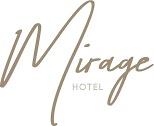 Mirage Hotel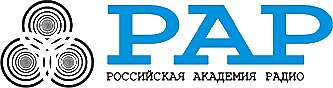 Для бронирования необходимо заполнить форму и отправить по эл. почте ниже:В случае возникновения вопросов:Email: e.mifteeva@mirage-hotel.ru Тел.: +7 939 737-05-05Email: 79031131375@ya.ruТел.: +7 903 113-13-75КАТЕГОРИЯ НОМЕРАДАТА ЗАЕЗДА/ ДАТА ВЫЕЗДАФИО ГОСТЯТЕЛЕФОН, EMAIL КОММЕНТАРИИ ГОСТЯСПОСОБ ОПЛАТЫ (ОПЛАТА ОТ ЮРИДИЧЕСКОГО ЛИЦА/ ОПЛАТА БАНКОВСКОЙ КАРТОЙ ИЛИ НАЛИЧНЫМИ ПРИ ЗАЕЗДЕ)Категория номераОписание номераСтоимость за сутки/руб.Делюкс для одноместного размещения31 кв.м. (одна большая кровать)4 480Делюкс для двухместного размещения 31 кв.м. (две раздельные кровати или одна большая)5 620Делюкс для одноместного размещения 31 кв.м. с видом на Кремль
(одна большая кровать)6 480Делюкс для двухместного размещения31 кв.м. с видом на Кремль
(две раздельные кровати или одна большая)7 620Студия(одна большая кровать) 43 кв.м. 7 200Бизнес люкс64 кв.м. с гостинной и спальной (одна большая кровать)10 500